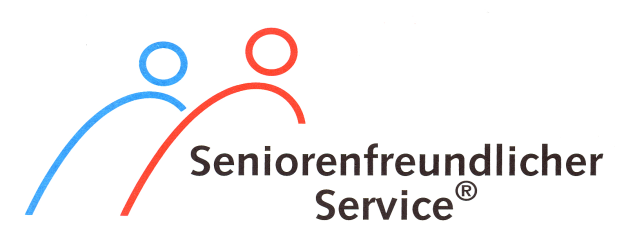 Zertifizierte BiberacherEinzelhandels-und Dienstleistungs-unternehmenStand: März 2020Herausgegeben vom Stadtseniorenrat Biberach e.V. Kontakt: Marlene Goeth, Tel. BC 168709; Marlene.Goeth@gmx.deErfahrungsberichte von Senioren erwünscht! Weitere Informationen unter   www.stadtseniorenrat-biberach.de, ProjekteÄnderungsschneidereiMühlbeier, Ulmer Tor Str. 6ApothekenAllmann`sche Apotheke, Marktplatz 41Apotheke im Ärztehaus, Zeppelinring 7Jordan Apotheke, Ulmer-Tor-Str. 3-5Sonnen Apotheke, Obstmarkt 5Stadt-Apotheke, Marktplatz 47Wieland Apotheke, Berliner Platz ArchitektenPaul Fischer, Pfluggasse 7Thomas Jörger, Talfeldstr. 45AutoA.T.U, Ulmer Str. 84BankenBW-Bank, Schadenhofstr.9Kreissparkasse Biberach
     -Sämtliche Filialen in BiberachVolksbank Biberach      -Beide Filialen in BiberachBausparkasseLBS, Zeppelinring 49BlumenBode`s Botanika, Schlierenbachstr.35BücherStadtbuchhandlung, Marktplatz 51Bibliothek im BSZ, Leipzigstr. 11Buchhandlung Osiander, Marktplatz 40Stadtbücherei, Viehmarktstr. 8ElektroartikelBrodbeck & Kimmich, H.-Volz-Str. 50/1 Euronics XXL, Hub.-Liebrecht-Str. 42Fairer HandelWeltladen, Schadenhofstr. 11FotoserviceMichael Kettel, Vollmerstr. 17FußpflegeKornelia Vogl, Pfluggasse 1GartenartikelGarten-Igel GmbH, Waldseer Str. 145Guter-Gaupp, Wolfentalstr. 51GetränkeGetränkeservice Grüner Baum, Schulstr.9/1vom Fass, Marktplatz 22HausdienstleistungenKonrad Kopf, Schlierenbachstr. 28-1Haushalts- und EisenwarenGutermann, Marktplatz 4HörakustikBendel, Ehinger-Tor-Str. 20Geers, Hindenburgstr. 12Hagel, Marktplatz 43Schmid, Schrannenstr. 12Zengerle & Riederer, Pfluggasse 13HolzhandelMühlschlegel, Sandelholzstr. 8,          88436 OberessendorfLebensmittelBäckerei Bold, Viehmarktstr. 1Bäckerei Eisinger      -Sämtliche Filialen in BiberachBäckerei Keim & Brecht      -Sämtliche Filialen in Biberach       und  MittelbiberachEdeka Walke, Telawi Allee 4Käse-Ecke & Feinkost, Radgasse 2nah und gut Walke, Marktplatz 33ImmobilienWinBau GmbH, Ehinger Tor Str. 13KopierserviceDruck und Kopierstudio, Radgasse 17Modehäuser, TextilienBetten Schoop, Consulentengasse 13Kolesch, Marktplatz 14-16Kugler men`s fashion, Am RathausModeEcke Damen, Bürgerturmstr.20ModeEcke Herren, Bürgerturmstr. 6Keller-Warth,     -Modehaus Marktplatz 15    -Classic-Store, Hindenburgstr. 5Schwaazfere, Consulentengasse 3Terra Moden,Viehmarktstr. 6Thilo Schneider, Viehmarktstr. 2Witt Weiden, Ulmer-Tor-Str. 2OptikerAugenoptik Kreck, Waaghausstr. 3Optik Bendel, Bürgerturmstr. 14Optik Uli Herzog, Karpfengasse 5ReifenserviceEuromaster GmbH, Freiburger Str. 51 ReisebüroFromm, Alter Postplatz 13Maichle, Consulentengasse 15Soziallädentrag`s weiter, Bürgerturmstr 3/5tragwerk, Weberberggasse 43StadtverwaltungBürgerinformation, Marktplatz 7/1Einwohnermeldestelle, Marktplatz 7/1 Liegenschaftsamt, Zeppelinring 50Wohnungswirtschaft, Zeppelinring 50SteuerberatungBanert, Jarekstr. 11KBFG, Riedlinger Str. 24Neuner, Saudengasse 4Sanitär, HeizungPrestle, Freiburger Str. 40SanitätshausGimple, Alter Postplatz 15SchuheHärle, Alter Postplatz 19Hepfer, Bürgerturmstr. 17SportartikelIntersport, Bürgerturmstr. 1/3/5TaxiTaxi Gnant, Schulstr. 3 TelefonTelekom Shop, Marktplatz 17Textilpflege Merkle, Waldseer Str. 19 Kopf, Ehinger-Tor-Platz 5UmzügeGastel Transporte, Steigmühlstr. 38Veeser Umzüge, Wolfentalstr. 41VersicherungenAllianz Hiller, Pfluggasse 16-18,Allianz Peter Müller, 88444   Ummendorf, Biberacher Str. 11Dussler, Königgäßle 5wgv Mader, Gymnasiumstr. 14Das Projekt „seniorenfreundlicher Service“  wird unterstützt von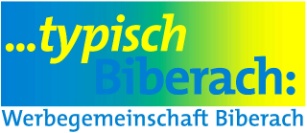 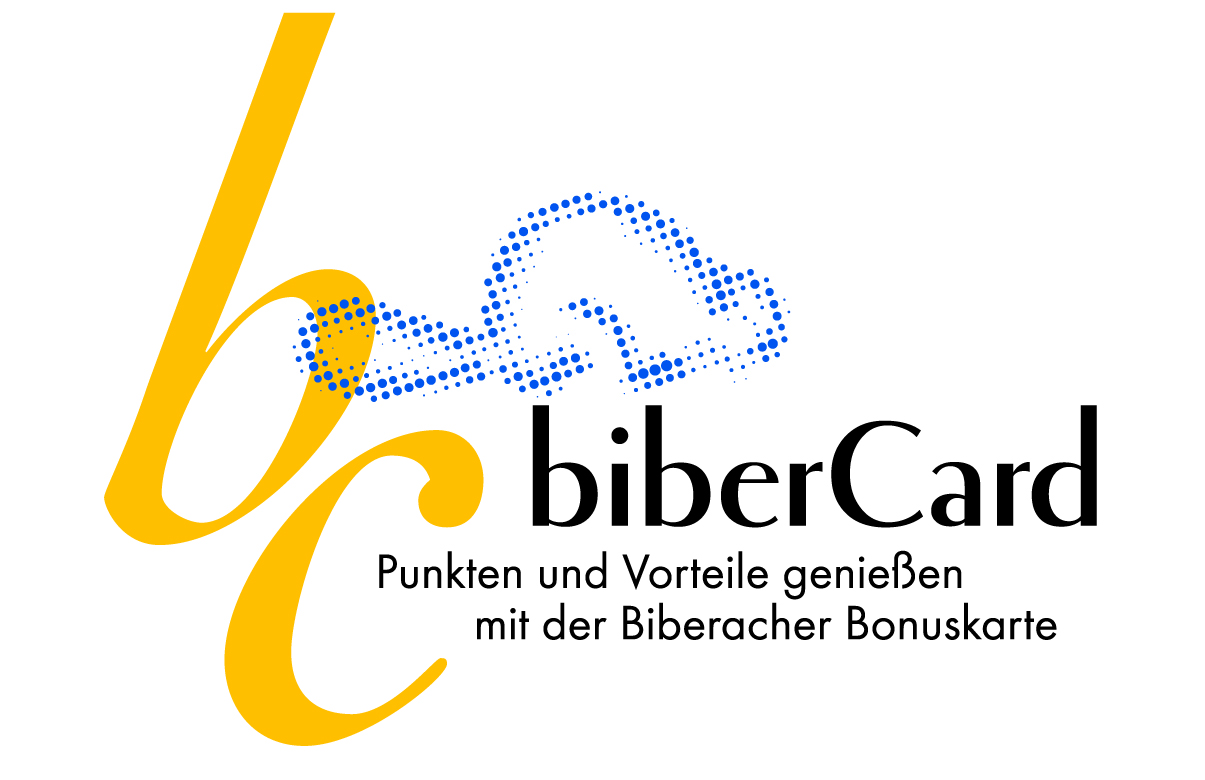 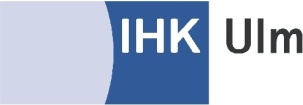 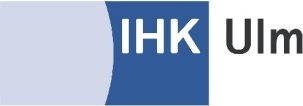 